ЕМИАС Самарской областиРуководство администратора медицинской организацииОказание услуг по развитию Единой медицинской информационно-аналитической системы (ЕМИАС) Самарской области способом установки и адаптации программ для ЭВМ (программного обеспечения) для достижения целей реализации национального проекта «Здравоохранение» и реализации регионального проекта «Создание единого цифрового контура в здравоохранении на основе единой государственной информационной системы здравоохранения (ЕГИСЗ)»
(Очередь 23/9)Контракт от «17» июля 2023 г. № 45/23-ДБУСодержаниеПеречень терминов и сокращений	31	Введение	52	СЭМД « Патолого-анатомическое вскрытие»	62.1	Описание настроек шаблона и услуги	63	СЭМД «Заключение медицинского учреждения о наличии отсутствии заболевания, препятствующего поступлению на государственную гражданскую службу РФ и муниципальную службу или ее прохождению»	73.1	Проверка данных, необходимых для СЭМД	73.1.1	Проверка данных сотрудников МО	83.1.2	Проверка данных МО	93.2	Описание настроек шаблона и услуги	124	СЭМД «Осмотр лечащим врачом, врачом-специалистом, заведующим отделением, лечащим врачом совместно с врачом-специалистом, лечащим врачом совместно с заведующим отделением»	164.1	Настройка шаблона услуги	164.2	Настройка полей для выгрузки во внешние системы	175	СЭМД «Извещение о больном со впервые установленным диагнозом злокачественного новообразования»	225.1	Проверка данных, необходимых для СЭМД	225.1.1	Проверка данных сотрудников МО	225.1.2	Проверка данных МО	245.2	Настройка шаблона приема и услуги	276	Получение результата регистрации в РЭМД	296.1	Журнал информационного взаимодействия с РЭМД	296.2	Сводный отчет по переданным СЭМД	32Перечень терминов и сокращенийВведениеНастоящий документ представляет собой руководство администратора медицинской организации (далее – МО) и содержит описание настроек Системы в части функциональности формирования и передачи в подсистему единой государственной информационной системы в сфере здравоохранения «Федеральный реестр электронных медицинских документов» (далее – РЭМД) следующих структурированных электронных медицинских документов (далее – СЭМД):«Протокол патологоанатомического вскрытия»;«Заключение медицинского учреждения о наличии отсутствии заболевания, препятствующего поступлению на государственную гражданскую службу Российской Федерации и муниципальную службу или ее прохождению»;«Осмотр лечащим врачом, врачом-специалистом, заведующим отделением, лечащим врачом совместно с врачом-специалистом, лечащим врачом совместно с заведующим отделением»;«Извещение о больном с впервые в жизни установленным диагнозом злокачественного новообразования».СЭМД « Патолого-анатомическое вскрытие»СЭМД «Протокол патологоанатомического вскрытия» предназначен для передачи данных о патологоанатомическом вскрытии умершего.Документ имеет установленную Приказом Минздрава России от 06.06.2013 № 354н «О порядке проведения патологоанатомических вскрытий» форму № 013/у.Описание настроек шаблона и услугиДля формирования СЭМД «Патолого-анатомическое вскрытие» выполните следующие действия:добавьте услугу «A08.30.019» по пути: пункт главного меню «Словари/ Услуги/ Услуги нашего ЛПУ/ Услуги нашего ЛПУ»;добавьте шаблон с кодом «PAT_ANATOM_VIM_vim», к которому привязана услуга «A08.30.019 «Врачебная комиссия (Направление к месту лечения для получения медицинской помощи)» по пути: пункт главного меню «Система/ Конструктор шаблонов услуг/ Шаблоны услуг».Услугу «A08.30.019» нужно добавить врачу в раздел «Оказываемые услуги» по пути: пункт главного меню «Настройки/ Настройка персонала».СЭМД «Заключение медицинского учреждения о наличии отсутствии заболевания, препятствующего поступлению на государственную гражданскую службу РФ и муниципальную службу или ее прохождению»СЭМД «Заключение медицинского учреждения о наличии (отсутствии) заболевания, препятствующего поступлению на государственную гражданскую службу Российской Федерации и муниципальную службу или ее прохождению» предназначен для передачи данных о наличии (отсутствии) заболевания, препятствующего поступлению на государственную гражданскую службу Российской Федерации и муниципальную службу или ее прохождению.Руководство по реализации СЭМД «Заключение медицинского учреждения о наличии (отсутствии) заболевания, препятствующего поступлению на государственную гражданскую службу Российской Федерации и муниципальную службу или ее прохождению» разработано в соответствии с Приказом Минздравсоцразвития РФ от 14.12.2009 № 984н «Об утверждении Порядка прохождения диспансеризации государственными гражданскими служащими Российской Федерации и муниципальными служащими, перечня заболеваний, препятствующих поступлению на государственную гражданскую службу Российской Федерации и муниципальную службу или ее прохождению, а также формы заключения медицинского учреждения», утверждающим учетную форму № 001-ГС/у «Заключение медицинского учреждения о наличии (отсутствии) заболевания, препятствующего поступлению на государственную гражданскую службу Российской Федерации и муниципальную службу или ее прохождению».Проверка данных, необходимых для СЭМДПоскольку в СЭМД помимо данных о самом заключении врачебной комиссии включается также информация о пациенте, о сотрудниках (авторе документа, участниках подписания документа), о медицинской организации (владельце документа), при этом часть этих данных является обязательной для включения в СЭМД, то необходимо убедиться, что в Систему внесена вся необходимая информация для корректного формирования СЭМД «Заключение медицинского учреждения о наличии отсутствии заболевания, препятствующего поступлению на государственную гражданскую службу РФ и муниципальную службу или ее прохождению».Примечание – Необязательные для СЭМД данные это те данные, которые включаются в СЭМД только в случае их наличия.Проверка данных сотрудников МОДля корректного формирования СЭМД «Заключение медицинского учреждения о наличии отсутствии заболевания, препятствующего поступлению на государственную гражданскую службу РФ и муниципальную службу или ее прохождению» необходимо обеспечить наличие в Системе данных сотрудников МО, участвующих в формировании и подписании СЭМД, а также сотрудников, входящих в состав врачебной комиссии. Проверка наличия и ввод недостающих данных сотрудника выполняется в окне редактирования сотрудника (Рисунок 1). Чтобы открыть окно редактирования сотрудника, выберите пункт главного меню «Настройки/ Настройка персонала/ Персонал» и в отобразившемся списке нажмите на ФИО сотрудника.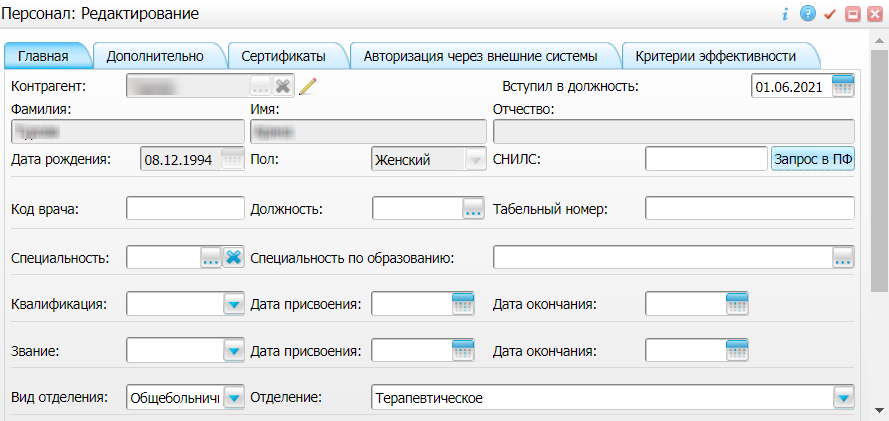 Рисунок 1 – Окно редактирования сотрудникаВ СЭМД «Заключение медицинского учреждения о наличии отсутствии заболевания, препятствующего поступлению на государственную гражданскую службу РФ и муниципальную службу или ее прохождению» включаются следующие данные о сотруднике:обязательные данные:фамилия сотрудника. Фамилия сотрудника берется из поля «Фамилия», размещенного на вкладке «Главная» окна редактирования персонала;имя сотрудника. Имя сотрудника берется из поля «Имя», размещенного на вкладке «Главная» окна редактирования персонала;Примечание – При необходимости корректировка ФИО сотрудника выполняется путем редактирования ФИО связанного контрагента, переход к карточке редактирования которого осуществляется с помощью кнопки  рядом с полем «Контрагент».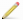 СНИЛС сотрудника. СНИЛС сотрудника берется из поля «СНИЛС», размещенного на вкладке «Главная» окна редактирования персонала;должность сотрудника. Должность сотрудника берется из поля «Должность», размещенного на вкладке «Главная» окна редактирования персонала.Примечание – В СЭМД включается должность по справочнику ФРНСИ «Должности медицинских и фармацевтических работников» (OID «1.2.643.5.1.13.13.11.1002»).необязательные данные:отчество сотрудника. Отчество сотрудника берется из поля «Отчество», размещенного на вкладке «Главная» окна редактирования персонала;контакты сотрудника. Контактные данные сотрудника берутся из карточки контрагента, связанного с сотрудником, с вкладки «Контакты». При этом выбираются только контакты с типом «Телефон служебный» и «Рабочая почта». Переход к карточке связанного контрагента осуществляется с помощью кнопки  рядом с полем «Контрагент» окна редактирования персонала.Проверка данных МОДля корректного формирования СЭМД «Заключение медицинского учреждения о наличии отсутствии заболевания, препятствующего поступлению на государственную гражданскую службу РФ и муниципальную службу или ее прохождению» необходимо обеспечить наличие в Системе данных МО, в рамках которой происходит формирование СЭМД. Проверка наличия и ввод недостающих данных МО выполняется в окне «Список ЛПУ: редактирование» (Рисунок 2), доступном по пути: пункт главного меню «Настройки/ Настройка структуры ЛПУ/ ЛПУ: реквизиты», вкладка «Информация об ЛПУ», в поле «ЛПУ из реестра МО» кнопка , на выделенной МО пункт контекстного меню «Редактировать».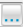 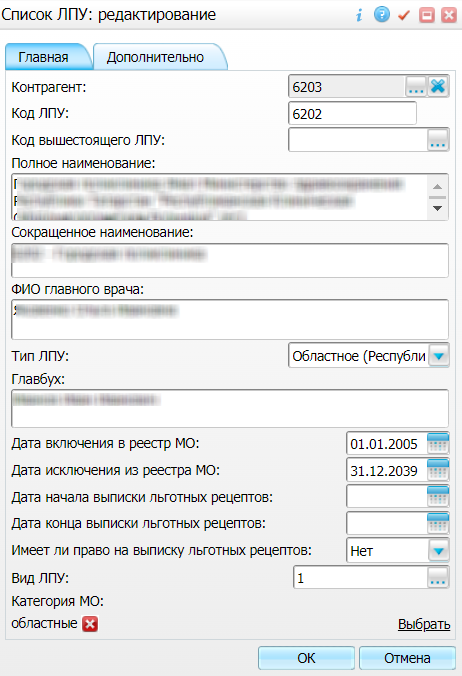 Рисунок 2 – Окно «Список ЛПУ: редактирование»В СЭМД «Заключение медицинского учреждения о наличии отсутствии заболевания, препятствующего поступлению на государственную гражданскую службу РФ и муниципальную службу или ее прохождению» включаются следующие данные МО:обязательные данные:наименование медицинской организации. Наименование МО берется из поля «Полное наименование», размещенного на вкладке «Главная» окна «Список ЛПУ: редактирование»;Примечание – В СЭМД включается наименование МО по справочнику ФРНСИ «Реестр медицинских организаций Российской Федерации» (OID «1.2.643.5.1.13.13.11.1461»).адрес медицинской организации. Адресные данные берутся из карточки контрагента, связанного с МО. Переход к карточке связанного контрагента из окна «Список ЛПУ: редактирование» выполняется следующим образом: вкладка «Главная», в поле «Контрагент» кнопка , на выделенном контрагенте пункт контекстного меню «Редактировать», вкладка «Адреса».необязательные данные:код ОГРН/ОГРНИП медицинской организации. Код ОГРН/ОГРНИП берется из карточки контрагента, связанного с МО. Переход к карточке связанного контрагента из окна «Список ЛПУ: редактирование» выполняется следующим образом: вкладка «Главная», в поле «Контрагент» кнопка , на выделенном контрагенте пункт контекстного меню «Редактировать», вкладка «Главная», поле «ОГРН» или «Код ОГРН ИП»;код ОКАТО медицинской организации. Код ОКАТО берется из окна «Реквизиты ЛПУ» доступного по пути: «Настройки/ Настройка структуры ЛПУ/ ЛПУ: реквизиты», вкладка «Информация об ЛПУ», поле «Код ЛПУ по ОКАТО»;код ОКПО медицинской организации. Код ОКПО берется из карточки контрагента, связанного с МО. Переход к карточке связанного контрагента из окна «Список ЛПУ: редактирование» выполняется следующим образом: вкладка «Главная», в поле «Контрагент» кнопка , на выделенном контрагенте пункт контекстного меню «Редактировать», вкладка «Главная», поле «ОКПО»;контакты медицинской организации. В качестве контактов МО берутся следующие данные:телефонные номер контрагента, связанного с текущей МО. Переход к карточке связанного контрагента из окна «Список ЛПУ: редактирование» выполняется следующим образом: вкладка «Главная», в поле «Контрагент» кнопка , на выделенном контрагенте пункт контекстного меню «Редактировать», вкладка «Контакты»;телефонные номера, указанные в окне «Реквизиты ЛПУ», доступном по пути: «Настройки/ Настройка структуры ЛПУ/ ЛПУ: реквизиты», вкладка «Информация об ЛПУ», поле «Телефоны ЛПУ».лицензия медицинской организации. Данные о лицензии МО берутся из следующих полей, размещенных на вкладке «Дополнительно» окна «Список ЛПУ: редактирование»:«Лицензия ЛПУ» – номер лицензии на осуществление медицинской деятельности;«Дата регистрации лицензии» – дата регистрации лицензии на осуществление медицинской деятельности;«Организация, выдавшая лицензию» – наименование организации, выдавшей лицензию на осуществление медицинской деятельности.Примечание – Поля для ввода данных о лицензии МО настраиваются по необходимости и могут отсутствовать на вкладке «Дополнительно».Описание настроек шаблона и услугиДля формирования СЭМД «Санаторно-курортная карта» выполните следующие действия:добавьте услугу «sVK_SERVICE» по пути: пункт главного меню «Словари/ Услуги/ Услуги нашего ЛПУ/ Услуги нашего ЛПУ»;добавьте шаблон с кодом «VK_SERVICE», к которому привязана услуга «VK_SERVICE» «Санаторно-курортная карта для детей» по пути: пункт главного меню «Система/ Конструктор шаблонов услуг/ Шаблоны услуг».Услугу «VK_SERVICE» (Рисунок 3-Рисунок 6) добавьте врачу в раздел «Оказываемые услуги» по пути: пункт главного меню «Настройки/ Настройка персонала».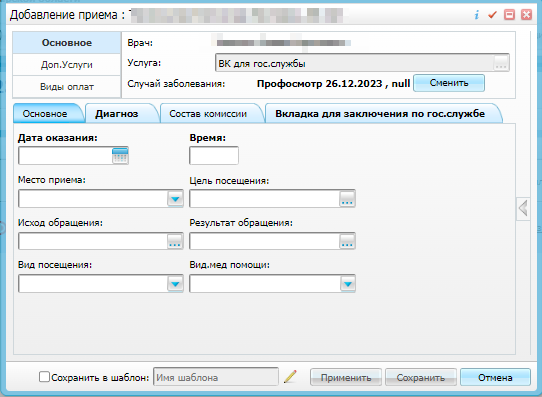 Рисунок 3 – Вкладка «Основное»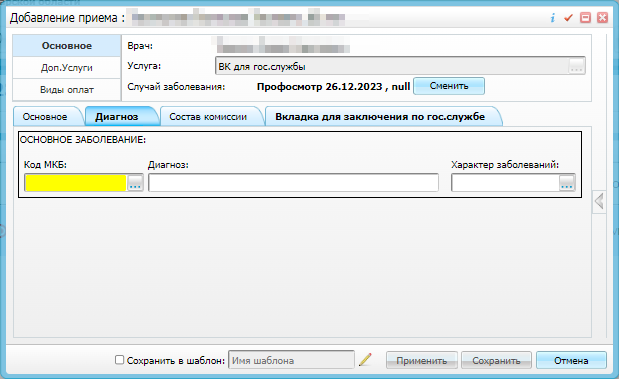 Рисунок 4 – Вкладка «Диагноз»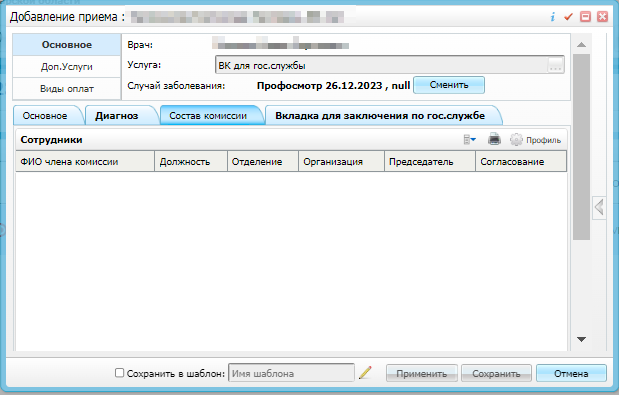 Рисунок 5 – Вкладка «Состав комиссии»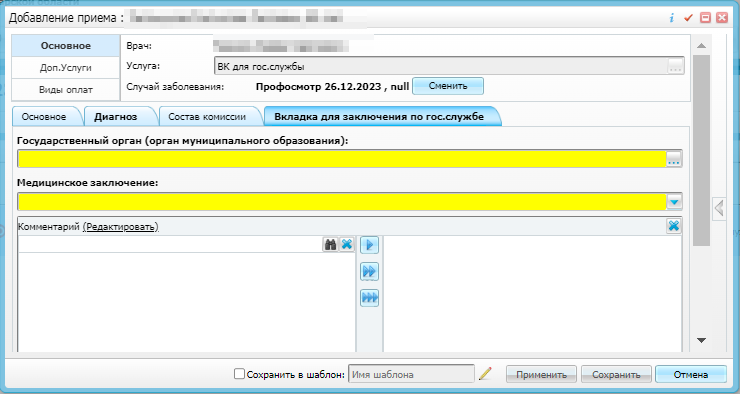 Рисунок 6 – Вкладка «Вкладка для заключения по гос.службе»В таблице ниже (Таблица 1) приведена информация об обязательности заполнения полей для СЭМД.Таблица 1 – Поля, заполняемые для формирования СЭМДСЭМД «Осмотр лечащим врачом, врачом-специалистом, заведующим отделением, лечащим врачом совместно с врачом-специалистом, лечащим врачом совместно с заведующим отделением»СЭМД «Осмотр лечащим врачом, врачом-специалистом, заведующим отделением, лечащим врачом совместно с врачом-специалистом, лечащим врачом совместно с заведующим отделением» предназначен для передачи данных о результатах осмотра врачом специалистом.СЭМД разработан с учетом приказа МЗ РФ от 05.08.2022 №530н «Об утверждении унифицированных форм медицинской документации, используемых в медицинских организациях, оказывающих медицинскую помощь в стационарных условиях, в условиях дневного стационара и порядков их ведения», регламентирующим форму № 003/у «Медицинская карта пациента, получающего медицинскую помощь в стационарных условиях, в условиях дневного стационара», которая содержит раздел «Осмотр лечащим врачом, врачом-специалистом, заведующим отделением, лечащим врачом совместно с врачом-специалистом, лечащим врачом совместно с заведующим отделением».Настройка шаблона услугиНастройте шаблон оказания услуги осмотра лечащим врачом, врачом-специалистом, заведующим отделением, лечащим врачом совместно с врачом-специалистом, лечащим врачом совместно с заведующим отделением.Загрузите настроенный шаблон услуги осмотра лечащим врачом. Для этого выполните следующие действия:выберите пункт главного меню «Система/ Конструктор шаблонов услуг/ Шаблоны услуг»;перейдите к блоку «Шаблоны приёмов» и выберите пункт контекстного меню «Сервис/ Загрузить»;нажмите на ссылку «Выбрать» в открывшемся окне укажите файл загрузки.Примечание – Код эталонного шаблона «STAC_FIRST_NEW». Используется действующий шаблон услуги «СТ02» по приказу 530н.Затем привяжите к загруженному шаблону услугу осмотра лечащим врачом. Для этого выполните следующие действия:перейдите на вкладку «Оказываемые услуги» и выберите пункт контекстного меню «Добавить»;выберите в открывшемся окне требуемую услугу и укажите дату начала действия;нажмите на кнопку «ОК».Настройка полей для выгрузки во внешние системыЧтобы данные, введенные при оказании услуги осмотра, выгружались в СЭМД, необходимо настроить поля для выгрузки во внешние системы.Проверьте и в случае отсутствия добавьте поля для выгрузки во внешние системы. Для этого выполните следующие действия:выберите пункт главного меню «Система/ Интеграция/ Поля для выгрузки в внешние системы»;перейдите к блоку «Поля для выгрузки в внешние системы» и выберите пункт контекстного меню «Добавить»;заполните поля в открывшемся окне согласно приведенной ниже таблице (Таблица 2).Таблица 2 – Параметры полей для выгрузки во внешние системыДалее сопоставьте полям для выгрузки во внешние системы поля из шаблона услуги осмотра лечащим врачом. Для этого выполните следующие действия:выберите поле в блоке «Поля для выгрузки в внешние системы»;перейдите к блоку «Поля для выгрузки в внешние системы: соответствия» и выберите пункт контекстного меню «Добавить»;заполните поля в открывшемся окне согласно приведенной ниже таблице (Таблица 3).Таблица 3 – Параметры сопоставления полейСЭМД «Извещение о больном со впервые установленным диагнозом злокачественного новообразования»СЭМД «Извещение о больном с впервые в жизни установленным диагнозом злокачественного новообразования» предназначен для передачи данных о больных злокачественными новообразованиями при формировании Государственного ракового регистра.Форма № 090/у оформляется в связи с впервые установленным диагнозом злокачественного новообразования. На основании извещения пациента вносят в федеральный регистр и направляют на лечение. Разработка структуры документа осуществлялась в соответствии с Приказом Министерства здравоохранения Российской Федерации от 19 апреля 1999 года № 135 «О совершенствовании системы Государственного ракового регистра», в котором представлена форма № 090/у «Извещение о больном с впервые в жизни установленным диагнозом злокачественного новообразования».Проверка данных, необходимых для СЭМДПоскольку в СЭМД помимо данных о самом направлении включается также информация о пациенте, о сотрудниках – авторе этого документа и участниках подписания документа, о медицинской организации, при этом часть этих данных является обязательной для включения в СЭМД, то необходимо убедиться, что в Систему внесена вся необходимая информация для корректного формирования СЭМД «Извещение о больном со впервые установленным диагнозом злокачественного новообразования».Примечание – Необязательные для СЭМД данные это те данные, которые включаются в СЭМД только в случае их наличия в Системе.Проверка данных сотрудников МОДля корректного формирования СЭМД «Справка о наличии медицинских показаний, в соответствии с которыми ребенок не посещает дошкольную организацию или организацию, осуществляющую образовательную деятельность по основным общеобразовательным программам, в период учебного процесса» необходимо обеспечить наличие в Системе данных сотрудников МО, участвующих в формировании и подписании СЭМД. Проверка наличия и ввод недостающих данных сотрудника выполняется в окне редактирования сотрудника (Рисунок 7). Чтобы открыть окно редактирования сотрудника, выберите пункт главного меню «Настройки/ Настройка персонала/ Персонал» и в отобразившемся списке нажмите на ФИО сотрудника.Рисунок 7 – Окно редактирования сотрудникаВ СЭМД «Извещение о больном со впервые установленным диагнозом злокачественного новообразования» включаются следующие данные о сотруднике:обязательные данные:фамилия сотрудника. Фамилия сотрудника берется из поля «Фамилия», размещенного на вкладке «Главная» окна редактирования персонала;имя сотрудника. Имя сотрудника берется из поля «Имя», размещенного на вкладке «Главная» окна редактирования персонала;Примечание – При необходимости корректировка ФИО сотрудника выполняется путем редактирования ФИО связанного контрагента, переход к карточке редактирования которого осуществляется с помощью кнопки  рядом с полем «Контрагент».СНИЛС сотрудника. СНИЛС сотрудника берется из поля «СНИЛС», размещенного на вкладке «Главная» окна редактирования персонала;должность сотрудника. Должность сотрудника берется из поля «Должность», размещенного на вкладке «Главная» окна редактирования персонала.Примечание – В СЭМД включается должность по справочнику ФРНСИ «Должности медицинских и фармацевтических работников» (OID «1.2.643.5.1.13.13.11.1002»).необязательные данные:отчество сотрудника. Отчество сотрудника берется из поля «Отчество», размещенного на вкладке «Главная» окна редактирования персонала;контакты сотрудника. Контактные данные сотрудника берутся из карточки контрагента, связанного с сотрудником, с вкладки «Контакты». При этом выбираются только контакты с типом «Телефон служебный» и «Рабочая почта». Переход к карточке связанного контрагента осуществляется с помощью кнопки  рядом с полем «Контрагент» окна редактирования персонала.Проверка данных МОДля корректного формирования СЭМД « Извещение о больном со впервые установленным диагнозом злокачественного новообразования « необходимо обеспечить наличие в Системе данных МО, в рамках которой происходит формирование СЭМД. Проверка наличия и ввод недостающих данных МО выполняется в окне «Список ЛПУ: редактирование» (Рисунок 8), доступном по пути: пункт главного меню «Настройки/ Настройка структуры ЛПУ/ ЛПУ: реквизиты», вкладка «Информация об ЛПУ», в поле «ЛПУ из реестра МО» кнопка , на выделенной МО пункт контекстного меню «Редактировать».Рисунок 8 – Окно «Список ЛПУ: редактирование»В СЭМД «Извещение о больном со впервые установленным диагнозом злокачественного новообразования» включаются следующие данные МО:обязательные данные:наименование медицинской организации. Наименование МО берется из поля «Полное наименование», размещенного на вкладке «Главная» окна «Список ЛПУ: редактирование»;Примечание – В СЭМД включается наименование МО по справочнику ФРНСИ «Реестр медицинских организаций Российской Федерации» (OID «1.2.643.5.1.13.13.11.1461»).адрес медицинской организации. Адресные данные берутся из карточки контрагента, связанного с МО. Переход к карточке связанного контрагента из окна «Список ЛПУ: редактирование» выполняется следующим образом: вкладка «Главная», в поле «Контрагент» кнопка , на выделенном контрагенте пункт контекстного меню «Редактировать», вкладка «Адреса».необязательные данные:код ОГРН/ОГРНИП медицинской организации. Код ОГРН/ОГРНИП берется из карточки контрагента, связанного с МО. Переход к карточке связанного контрагента из окна «Список ЛПУ: редактирование» выполняется следующим образом: вкладка «Главная», в поле «Контрагент» кнопка , на выделенном контрагенте пункт контекстного меню «Редактировать», вкладка «Главная», поле «ОГРН» или «Код ОГРН ИП»;код ОКПО медицинской организации. Код ОКПО берется из карточки контрагента, связанного с МО. Переход к карточке связанного контрагента из окна «Список ЛПУ: редактирование» выполняется следующим образом: вкладка «Главная», в поле «Контрагент» кнопка , на выделенном контрагенте пункт контекстного меню «Редактировать», вкладка «Главная», поле «ОКПО»;код ОКАТО медицинской организации. Код ОКАТО берется из окна «Реквизиты ЛПУ» доступного по пути: «Настройки/ Настройка структуры ЛПУ/ ЛПУ: реквизиты», вкладка «Информация об ЛПУ», поле «Код ЛПУ по ОКАТО»;контакты медицинской организации. В качестве контактов МО берутся следующие данные:телефонные номер контрагента, связанного с текущей МО. Переход к карточке связанного контрагента из окна «Список ЛПУ: редактирование» выполняется следующим образом: вкладка «Главная», в поле «Контрагент» кнопка , на выделенном контрагенте пункт контекстного меню «Редактировать», вкладка «Контакты»;телефонные номера, указанные в окне «Реквизиты ЛПУ», доступном по пути: «Настройки/ Настройка структуры ЛПУ/ ЛПУ: реквизиты», вкладка «Информация об ЛПУ», поле «Телефоны ЛПУ».лицензия медицинской организации. Данные о лицензии МО берутся из следующих полей, размещенных на вкладке «Дополнительно» окна «Список ЛПУ: редактирование»:«Лицензия ЛПУ» – номер лицензии на осуществление медицинской деятельности;«Дата регистрации лицензии» – дата регистрации лицензии на осуществление медицинской деятельности;«Организация, выдавшая лицензию» – наименование организации, выдавшей лицензию на осуществление медицинской деятельности.Примечание – Поля для ввода данных о лицензии МО настраиваются по необходимости и могут отсутствовать на вкладке «Дополнительно».Настройка шаблона приема и услугиДля формирования СЭМД «Извещение о больном со впервые установленным диагнозом злокачественного новообразования» требуется:добавьте услугу осмотра, например, B01.027.001 по пути: пункт главного меню «Словари/ Услуги/ Услуги нашего ЛПУ/ Услуги нашего ЛПУ»;добавьте в шаблон приема вкладку «ОнкоИнформация» (Рисунок 10) с кодом «ONKO_INF_BASE_VIMIS3» и кодом формы «Subforms:Visit/onkoInfoBaseSub», по пути: пункт главного меню «Система/ Конструктор шаблонов услуг/ Шаблоны услуг».Данную услугу добавьте сотруднику через по пути: пункт главного меню «Настройки/ Настройка персонала» (Рисунок 9).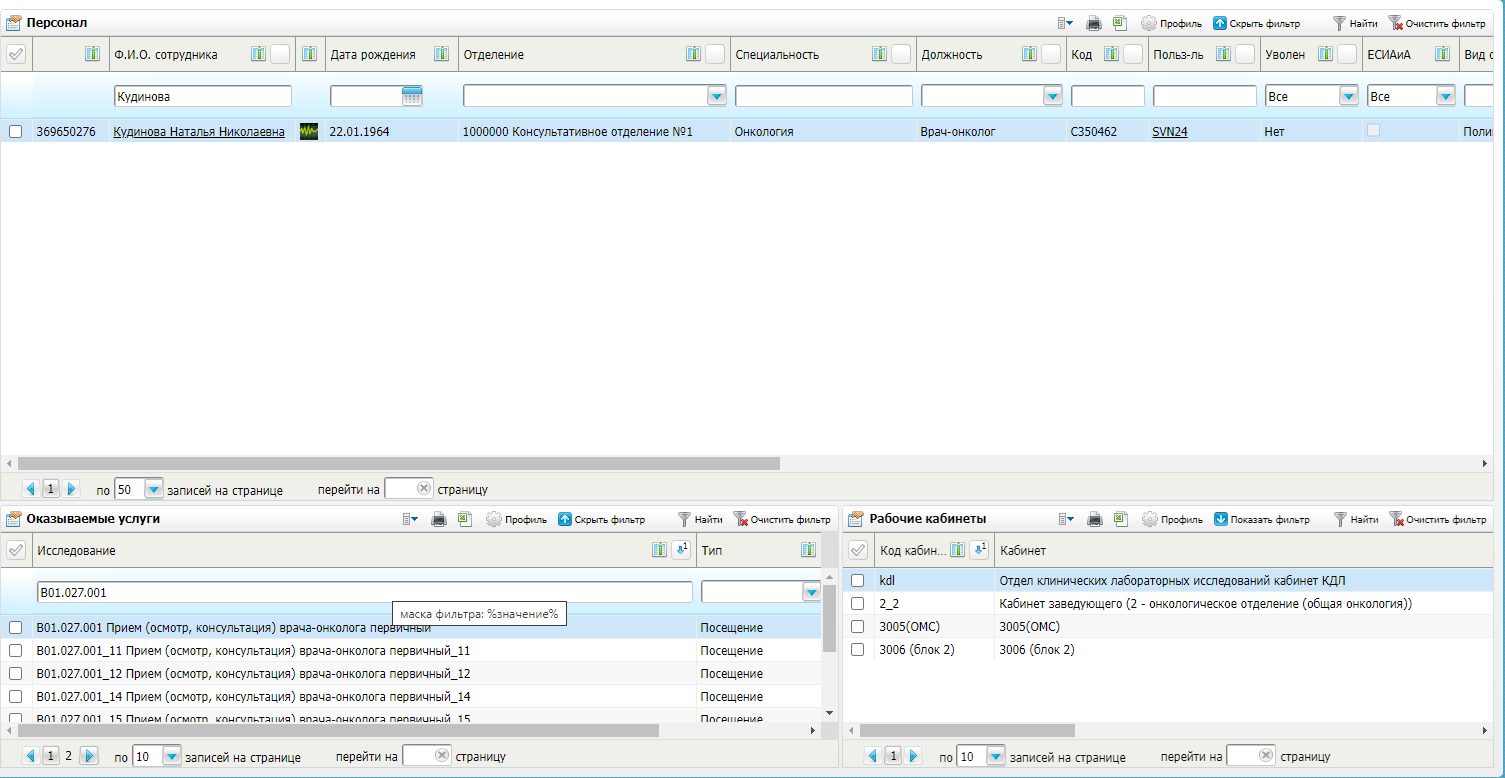 Рисунок 9 – Настройка персонала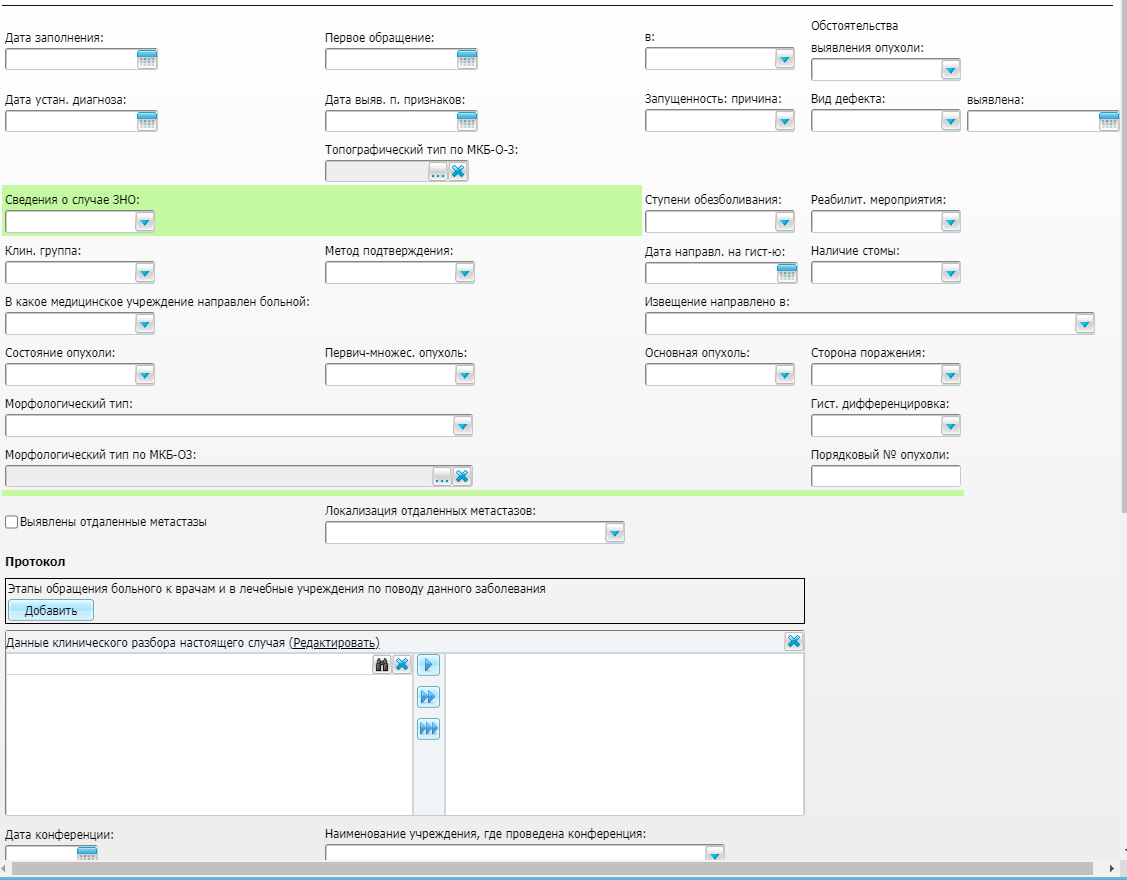 Рисунок 10 – Вкладка «ОнкоИнформация»Получение результата регистрации в РЭМДЖурнал информационного взаимодействия с РЭМДВ Системе пользователю доступна возможность просмотра журнала статусов передачи СЭМД в РЭМД.Чтобы просмотреть журнал, выполните следующие действия:выберите пункт главного меню «Аналитика/ РЭМД/ Журнал информационного взаимодействия с РЭМД». Откроется журнал информационного взаимодействия с РЭМД (Рисунок 11);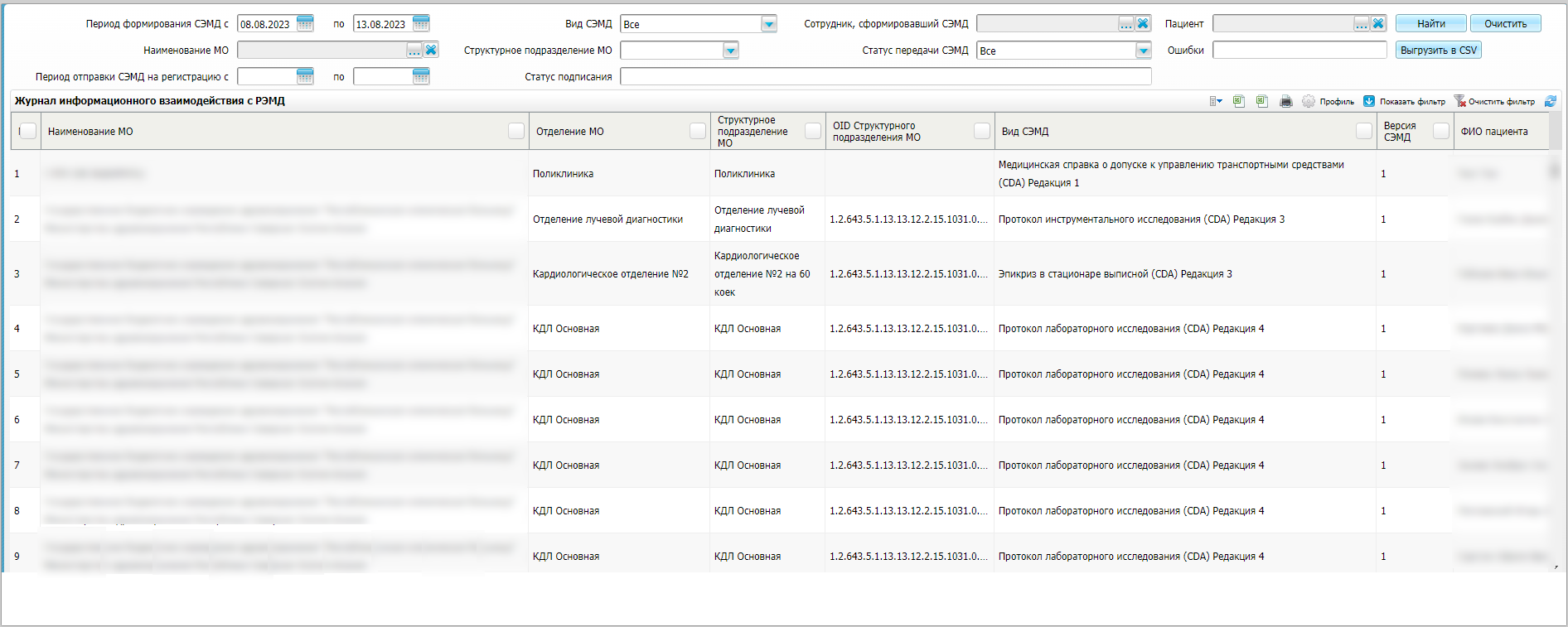 Рисунок 11 – Журнал информационного взаимодействия с РЭМДзадайте параметры формирования журнала в соответствии с таблицей ниже (Таблица 4);Таблица 4 – Параметры формирования журналанажмите на кнопку «Найти». Сформируется журнал по передаче документов в РЭМД (Таблица 5) с учетом заданных параметров формирования;Таблица 5 – Столбцы журналаПроанализируйте найденные записи по столбцам «Статус передачи СЭМД», «Ошибки» и «Статус подписания». Устраните причины возникновения ошибок в случае их наличия.Сводный отчет по переданным СЭМДВ Системе пользователю доступна возможность просмотра сводной информации по СЭМД, отправленным в РЭМД.Чтобы просмотреть сводный отчет, выполните следующие действия:выберите пункт главного меню «Аналитика/ РЭМД/ Сводный отчет по РЭМД». Откроется форма формирования отчета (Рисунок 12).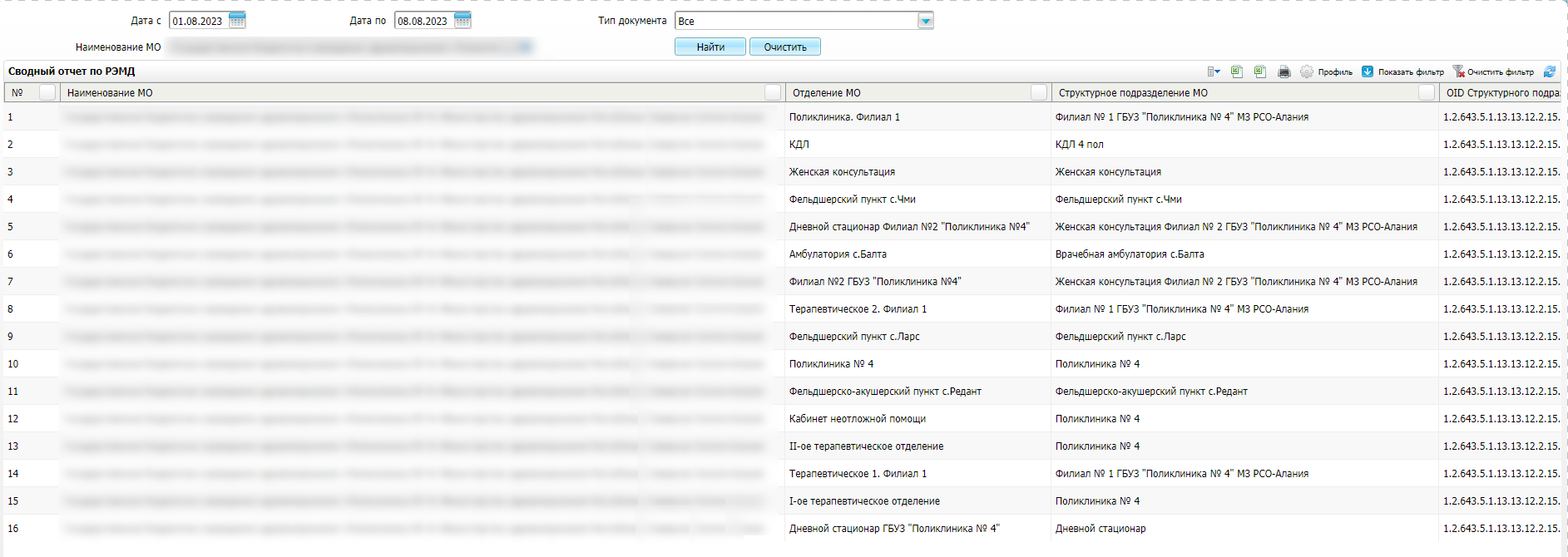 Рисунок 12 – Форма формирования отчетазадайте параметры формирования сводного отчета в соответствии с таблицей ниже (Таблица 6);Таблица 6 – Параметры формирования сводного отчетанажмите на кнопку «Найти». Сформируется сводный отчет по передаче документов в РЭМД с учетом заданных параметров формирования. Описание столбцов сводного отчета представлено в таблице ниже (Таблица 7).Таблица 7 – Описание столбцов сводного отчета по РЭМДСОГЛАСОВАНОУТВЕРЖДАЮУТВЕРЖДАЮЗаместитель директора государственного бюджетного учреждения здравоохранения «Самарский областной медицинский информационно-аналитический центр» (МИАЦ)Заместитель директора государственного бюджетного учреждения здравоохранения «Самарский областной медицинский информационно-аналитический центр» (МИАЦ)Руководитель портфеля проектовАкционерного общества «БАРС Груп»(АО «БАРС Груп»)_________________ Д.А. Калинин«_____»_______________ 2024 г.М.П._________________ Д.А. Калинин«_____»_______________ 2024 г.М.П._________________ М.Ю. Салуев«_____»_______________ 2024 г.М.П.Термин, сокращениеОпределениеOIDObject Identifier – числовой идентификатор объектаЕГИСЗЕдиная государственная информационная система в сфере здравоохраненияИПИндивидуальный предпринимательЛПУЛечебно-профилактическое учреждениеМЗ РФМинистерство здравоохранения Российской ФедерацииМИСМедицинская информационная системаМОМедицинская организацияОГРНОсновной государственный регистрационный номерОГРНИПОсновной государственный регистрационный номер индивидуального предпринимателяОКАТООбщероссийский классификатор объектов административно-территориального деленияОКПООбщероссийский классификатор предприятий и организацийРФРоссийская ФедерацияРЭМДПодсистема единой государственной информационной системы в сфере здравоохранения «Федеральный реестр электронных медицинских документов»Система, ЕМИАС Самарской областиЕдиная медицинская информационно-аналитическая система, обеспечивающая ведение централизованных информационных ресурсов в сфере здравоохранения Самарской области, информационное взаимодействие с ЕГИСЗ, организацию электронного медицинского документооборотаСЭМДСтруктурированный электронный медицинский документФИОФамилия, имя, отчествоФРНСИФедеральный реестр нормативно-справочной информации в сфере здравоохраненияЭВМЭлектронно-вычислительная машинаЭМДЭлектронный медицинский документНаименование поляПояснениеОбязательность для СЭМДМедицинское заключение по госслужбеВыберите из списка медицинское заключение по итогам проведенной врачебной комиссии.Заполнение текущего поля является признаком формирования СЭМД «Заключение о результатах медицинского освидетельствования граждан, намеревающихся усыновить (удочерить) детей-сирот и детей, оставшихся без попечения родителей»ДаОрганизацияВыберите из справочника наименование организации, куда представляется медицинское заключениеДаКод поляВнешняя системаПримечаниеCOMPLAINTSfed_iemkЖалобыANAMNESIS_DISEASEfed_iemkАнамнез заболеванияPATIENT_CONDITIONS_CONSfed_iemkСтепень тяжести состояния пациентаPHYSICAL_EXAMINATIONfed_iemkОписание физикального исследованияIDENTIFIED_PATHOLOGIESfed_iemkВыявленные патологииMENTAL_STATUSfed_iemkПсихический статусNERVSYSTSENSORGfed_iemkНервная система и органы чувствSKIN_CONDITIONfed_iemkКожные покровыMUSCULOSKELETAL_SYSTEMfed_iemkОпорно-двигательная системаRESPIRATORY_SYSTEMfed_iemkОрганы дыханияCIRCULATORY_SYSTEMfed_iemkСистема кровообращенияDIGESTIVE_SYSTEMfed_iemkСистема пищеваренияGENITOURINARY_SYSTEMfed_iemkМочеполовая системаADSfed_iemkАртериальное давление систолическоеADDfed_iemkАртериальное давление диастолическоеCHDDfed_iemkЧастота сердечных сокращенийTEMPfed_iemkТемпература телаSATURATIONfed_iemkСатурацияRATIONALE_FOR_DIAGNOSISfed_iemkОбоснование диагнозаRATIONALE_FOR_DIAGNOSIS_OSLfed_iemkОбоснование осложнения диагнозаMEDICAL_LAWSfed_iemkМедицинские вмешательстваTREATMENT_PLANfed_iemkПлан леченияEXAMINATION_PLANfed_iemkПлан обследованияMILESTONE_EPICRISISfed_iemkЭтапный эпикризATTENDING_PHYSICIANfed_iemkРоль «Лечащий врач»DEP_CHIEFfed_iemkРоль «Заведующий отделением»HEAD_DOCTORfed_iemkРоль «Главный врач»DUTY_DOCTORfed_iemkРоль «Дежурный врач»LOCAL_STATUS fed_iemkЛокальный статусDOCTORS_COMMENT fed_iemkКомментарии врача к собранным даннымIDENTIFIED_PATHOLOGIESfed_iemkВыявленные патологииПоле для выгрузки во внешнюю системуСопоставляемое поле из шаблона услугиСопоставляемое поле из шаблона услугиСопоставляемое поле из шаблона услугиПоле для выгрузки во внешнюю системуКод поляПримечаниеКод контейнераCOMPLAINTSCOMPLAINTSукажите любую необходимую информацию, например, код шаблона услуги, в котором размещено поле–ANAMNESIS_DISEASEANAMNESIS_DISEASEукажите любую необходимую информацию, например, код шаблона услуги, в котором размещено поле–PATIENT_CONDITIONS_CONSPATIENT_CONDITIONS_CONSукажите любую необходимую информацию, например, код шаблона услуги, в котором размещено поле–PHYSICAL_EXAMINATIONPHYSICAL_EXAMINATIONукажите любую необходимую информацию, например, код шаблона услуги, в котором размещено поле–IDENTIFIED_PATHOLOGIESIDENTIFIED_PATHOLOGIESукажите любую необходимую информацию, например, код шаблона услуги, в котором размещено поле–MENTAL_STATUSMENTAL_STATUSукажите любую необходимую информацию, например, код шаблона услуги, в котором размещено поле–NERVSYSTSENSORGNERVSYSTSENSORGукажите любую необходимую информацию, например, код шаблона услуги, в котором размещено поле–SKIN_CONDITIONSKIN_CONDITIONукажите любую необходимую информацию, например, код шаблона услуги, в котором размещено поле–MUSCULOSKELETAL_SYSTEMMUSCULOSKELETAL_SYSTEMукажите любую необходимую информацию, например, код шаблона услуги, в котором размещено поле–RESPIRATORY_SYSTEMRESPIRATORY_SYSTEMукажите любую необходимую информацию, например, код шаблона услуги, в котором размещено поле–CIRCULATORY_SYSTEMCIRCULATORY_SYSTEMукажите любую необходимую информацию, например, код шаблона услуги, в котором размещено поле–DIGESTIVE_SYSTEMDIGESTIVE_SYSTEMукажите любую необходимую информацию, например, код шаблона услуги, в котором размещено поле–GENITOURINARY_SYSTEMGENITOURINARY_SYSTEMукажите любую необходимую информацию, например, код шаблона услуги, в котором размещено поле–ADSADSукажите любую необходимую информацию, например, код шаблона услуги, в котором размещено поле–ADDADDукажите любую необходимую информацию, например, код шаблона услуги, в котором размещено поле–CHDDCHDDукажите любую необходимую информацию, например, код шаблона услуги, в котором размещено поле–TEMPTEMPукажите любую необходимую информацию, например, код шаблона услуги, в котором размещено поле–SATURATIONSATURATIONукажите любую необходимую информацию, например, код шаблона услуги, в котором размещено поле–RATIONALE_FOR_DIAGNOSISRATIONALE_FOR_DIAGNOSISукажите любую необходимую информацию, например, код шаблона услуги, в котором размещено поле–RATIONALE_FOR_DIAGNOSIS_OSLRATIONALE_FOR_DIAGNOSIS_OSLукажите любую необходимую информацию, например, код шаблона услуги, в котором размещено поле–MEDICAL_LAWSMEDICAL_LAWSукажите любую необходимую информацию, например, код шаблона услуги, в котором размещено поле–TREATMENT_PLANTREATMENT_PLANукажите любую необходимую информацию, например, код шаблона услуги, в котором размещено поле–EXAMINATION_PLANEXAMINATION_PLANукажите любую необходимую информацию, например, код шаблона услуги, в котором размещено поле–MILESTONE_EPICRISISMILESTONE_EPICRISISукажите любую необходимую информацию, например, код шаблона услуги, в котором размещено поле–ATTENDING_PHYSICIANATTENDING_PHYSICIANукажите любую необходимую информацию, например, код шаблона услуги, в котором размещено полеATTENDING_PHYSICIANDEP_CHIEFDEP_CHIEFукажите любую необходимую информацию, например, код шаблона услуги, в котором размещено полеDEP_CHIEFHEAD_DOCTORHEAD_DOCTORукажите любую необходимую информацию, например, код шаблона услуги, в котором размещено полеHEAD_DOCTORDUTY_DOCTORDUTY_DOCTORукажите любую необходимую информацию, например, код шаблона услуги, в котором размещено полеDUTY_DOCTORLOCAL_STATUS LOCAL_STATUS укажите любую необходимую информацию, например, код шаблона услуги, в котором размещено поле–DOCTORS_COMMENT DOCTORS_COMMENT укажите любую необходимую информацию, например, код шаблона услуги, в котором размещено поле–IDENTIFIED_PATHOLOGIESPATOLOGIESукажите любую необходимую информацию, например, код шаблона услуги, в котором размещено полеPATOLOGIES_IDНаименованиеОписаниеПериод формирования СЭМД сДата начала периода формирования СЭМД.Выбирается из календаря с помощью кнопки . По умолчанию установлена дата начала текущей недели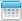 поДата окончания периода формирования СЭМД.Выбирается из календаря с помощью кнопки . По умолчанию установлена дата окончания текущей неделиВид СЭМДВид сформированных СЭМД.Выбирается из справочника с помощью кнопки . По умолчанию установлено значение «Все»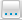 Сотрудник, сформировавший СЭМДСотрудник, сформировавший СЭМД.Выбирается из справочника с помощью кнопки . По умолчанию указан текущий пользовательПациентПациент, по которому сформированы СЭМД.Выбирается с помощью кнопки Наименование МОНаименование МО, в рамках которой сформированы СЭМД.Выбирается из справочника с помощью кнопки . По умолчанию указана МО текущего пользователя. Предусмотрена возможность множественного выбора МОСтруктурное подразделение МОСтруктурное подразделение МО, в рамках которого сформированы СЭМД.Выбирается из выпадающего списка, если заполнено поле «Наименование МО»Статус передачи СЭМДСтатус передачи сформированных СЭМД в РЭМД.Выбирается из выпадающего списка. По умолчанию установлено значение «Все»ОшибкиТекст ошибки, полученной при передаче сформированных СЭМД в РЭМД.Вводится с клавиатуры фрагмент или полный текст ошибкиНаименованиеОписание№Порядковый номер записи в сформированном журналеНаименование МОНаименование медицинской организации – владельца документа, т.е. МО, в рамках которой производилось подписание и отправка документаОтделение МОНаименование отделения, за которым закреплен сотрудник, сформировавший документСтруктурное подразделение МОНаименование структурного подразделения медицинской организации – владельца документаOID Структурного подразделения МОOID структурного подразделения медицинской организации – владельца документаВид СЭМДВид сформированного документаВерсия СЭМДВерсия сформированного документаФИО пациентаФИО пациента, по которому сформирован документДата рожденияДата рождения пациента, по которому сформирован документСНИЛССНИЛС пациента, по которому сформирован документСотрудник, сформировавший СЭМДФИО сотрудника, который выполнил формирование документаНомер документа в региональной МИСИдентификатор документа в СистемеЛокальный идентификатор документаУникальный идентификатор документа, присваиваемый Системой при отправке в РЭМДДата создания СЭМДДата формирования и подписания документа авторомДата отправки на регистрацию в РЭМДДата отправки документа на регистрацию в РЭМДДата отказа регистрации в РЭМДДата обработки документа РЭМД, по результатам которой выполнен отказ в регистрации документаДата и время регистрации в РЭМДДата обработки документа РЭМД, по результатам которой выполнена регистрация документаСтатус передачи СЭМДТекущий статус передачи документа в РЭМДОшибкиПеречень ошибок, полученных от РЭМД после обработки документа, по которому получен отказ в регистрацииСтатус подписанияСтатусы подписания сформирования документа всеми участниками подписания.По каждому участнику подписания отображается следующая информация:ФИО участника подписания;роль подписания;индикатор подписания: – «Не подписан»;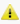  – «В подписи отказано»;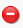  – «Подписан»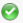 НаименованиеОписаниеДата сДата начала периода формирования отчета.Выбирается из календаря с помощью кнопки . По умолчанию установлена дата начала текущей месяцаДата поДата окончания периода формирования СЭМД.Выбирается из календаря с помощью кнопки . По умолчанию установлена текущая датаТип документаВид сформированных СЭМД для формирования сводного отчета.Выбирается из справочника с помощью кнопки . По умолчанию установлено значение «Все»Наименование МОНаименование МО, в рамках которой сформированы СЭМД.Выбирается из справочника с помощью кнопки . По умолчанию указана МО текущего пользователя. Предусмотрена возможность множественного выбора МОНаименование столбцаОписаниеНаименование МОМО, в рамках которой производилось подписание и отправка документовОтделение МООтделение, в рамках которого производилось подписание и отправка документовСтруктурное подразделение МОСтруктурное подразделение МО, в рамках которой производилось подписание и отправка документовOID Структурного подразделения МОOID структурного подразделения МО, в рамках которой производилось подписание и отправка документовКоличество подписанных СЭМДОбщее количество подписанных документов, подлежащих регистрации в РЭМД в рамках подразделения МО. В учете участвует только последняя версия подписанного документаКоличество СЭМД в процессе регистрацииОбщее количество подписанных документов, отправленных на регистрацию в РЭМД в рамках подразделения МО, но по которым еще не получен статус документа из РЭМД. В учете участвует только последняя версия подписанного документаКоличество успешно зарегистрированных СЭМДОбщее количество подписанных документов, успешно отправленных в РЭМД в рамках подразделения МО. В учете участвует только последняя версия подписанного документаКоличество ЭМД с ошибкамиОбщее количество подписанных документов, на которые вернулась ошибка при отправке в РЭМД, в рамках подразделения МО. В учете участвует только последняя версия подписанного документаЛист регистрации измененийЛист регистрации измененийЛист регистрации измененийЛист регистрации измененийЛист регистрации измененийЛист регистрации измененийЛист регистрации измененийЛист регистрации измененийЛист регистрации измененийЛист регистрации измененийИзм.Номера листов (страниц)Номера листов (страниц)Номера листов (страниц)Номера листов (страниц)Всего
листов (страниц) в доку-
ментеНомер доку-
ментаВходящий номер сопроводи-
тельного документа и датаПод-
письДатаИзм.изменен-
ныхзаменен-
ныхновыханнулиро-
ванныхВсего
листов (страниц) в доку-
ментеНомер доку-
ментаВходящий номер сопроводи-
тельного документа и датаПод-
письДата